A G E N D A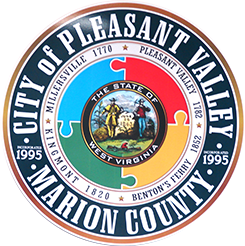 City of Pleasant ValleyTuesday, October 20, 2020WORK SESSION MEETING 5:30 PM / CITY COUNCIL MEETING 7:00 PMCouncil Work Session Meeting – 5:30 PMExecutive session – city contract review; other city services/business partnersOrdinance review911 addressing process(ing)Boards, commissions, committees – status reviewDrainage, flooding, and other road work – status review  City office procedures – processing and process updates; needs; equipment; new initiativesHoliday preparation, city events – planningCouncil Meeting – 7:00 PMPledge of AllegianceCall to OrderApproval of MinutesSeptember 8, 2020 – Work Session MeetingSeptember 15, 2020 – Council MeetingFinancial Report – September 2020VVFD ReportHOTEL/MOTEL/CONTRIBUTIONSUpdates – Holiday Inn Ownership Change  		Emily HaddixBUSINESS REVIEWCounty Sheriff – Overview of Services and General Protocols  		Sheriff Riffle (or rep)Building Commission  		Emily HaddixFall City Clean-Up – Wrap-up and Review  		Emily HaddixRecreational Complex – Update  		Chip PhillipsCity Athletic Fields – Current Projects and New Initiatives  		Emily HaddixAnnexation – Update  		John FunkhouserRoad Improvements – Update  		Chip PhillipsDrainage, Flooding, and Other Road Work – Current Projects and New Initiatives  		Emily HaddixOrdinance Review  		Gary Timms911 Addressing Process(ing)  		Emily HaddixBoards, Commissions, Committees – Status  		Emily HaddixHoliday Preparation, City Events – Planning  		Emily HaddixCode Enforcement Report  		John MillerCouncil CommentsCitizen ConcernsAdjournment (motion)Please practice social distancing and wear a mask if attending in person.Next Council Work Session – November 17, 2020 @ 6:00 p.m.Next Council Meeting – November 17, 2020 @ 7:00 p.m.